百度文库 - 好好学习，天天向上口腔上颌窦瘘修补术【 适应证 】1. 因拔牙等原因造成上颌窦穿孔；2. 慢性上颌窦瘘炎症消退后。【 操作步骤 】1. 局部麻醉；2. 切开瘘口边缘粘膜并向内翻转，相对缝合；3. 同侧上腭设计一蒂在后粘骨膜瓣，覆盖创口；4. 粘膜瓣前缘与瘘口边缘相缝合；5. 术后 10 日拆线；【 适应证 】1. 舌系带过短影响发音或影响舌运动者。2. 无牙牙合患者的舌系带相对附丽过高，妨碍义齿的就位和固位者。【 操作步骤 】2. 缝线或用鱼尾叉将舌体抬高致舌系带紧张；3. 将舌系带剪开与口底平行，至舌尖上抬时能接触到上前牙的舌侧面为止；4. 保护避免损伤颌下腺导管开口；5. 纵形缝合创口；6. 术后医嘱；【 适应证 】成人无牙颌者，由于牙槽骨吸收，系带接近牙槽嵴顶，影响义齿的稳定。儿童的上唇系带附着过低，造成上中切牙间隙过大者，亦是手术适应证。【 操作步骤 】【 适应证 】-1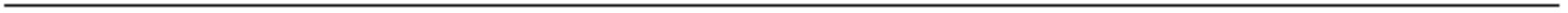 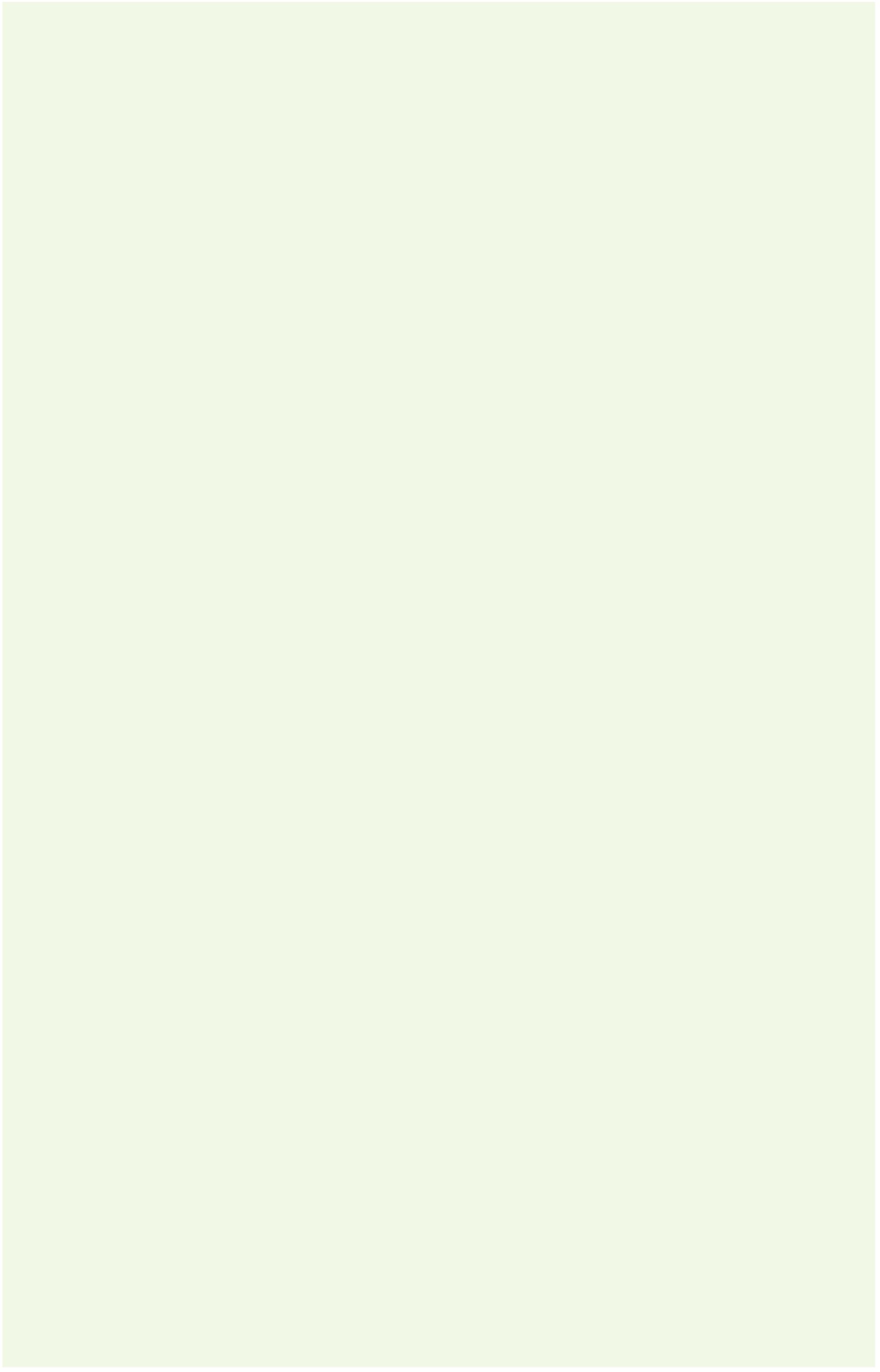 百度文库 - 好好学习，天天向上【 操作步骤 】2. 做粘膜弧形或“L形”切口；3. 翻起粘骨膜瓣，除骨尖区外尽显少量暴露正常骨面；4. 去除过锐骨尖或骨突起；5. 锉平骨面；6. 冲洗伤口，缝合，术后 7 天折线。自体牙移植术【 适应证 】1. 牙根发育 1/2～2/3 为最佳；2. 应选择 18 岁以下的缺牙病员；3. 病员全身健康，口腔卫生良好，邻牙应无急性尖周炎或牙周炎。【 操作步骤 】1. 受植区准备：拔除病牙，尽量减少创伤，刮净肉芽组织，除去牙槽中隔，修整牙槽窝，使移植牙牙合面低于邻牙牙合面。2. 摘出供牙：防止断根，保护牙囊及牙乳头，牙周膜；3. 移植：注意使牙根尖乳头不受压；4. 固定：用不锈钢丝结扎邻牙，交叉横过邻面，外加牙周敷料保护，也可用夹板固定，术后 2 周去除敷料，4 周拆除钢丝。牙再植术【 适应证 】1. 外伤脱位的牙应即刻再植；3. 误拔的健康牙，应立即再植；4. 再植牙一般以年龄小，牙根尚未发育完全，根尖孔呈喇叭状者效果良好。【 禁忌证 】1. 牙的处理：在无菌条件下进行，自抗生素液中取出牙，根尖如已发育完成，则需行牙髓切除及充填根管。2. 受植区的处理：清理牙槽窝，去尽异物凝血块、复位牙槽骨、消毒。-2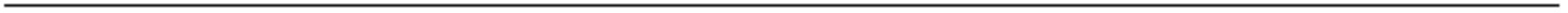 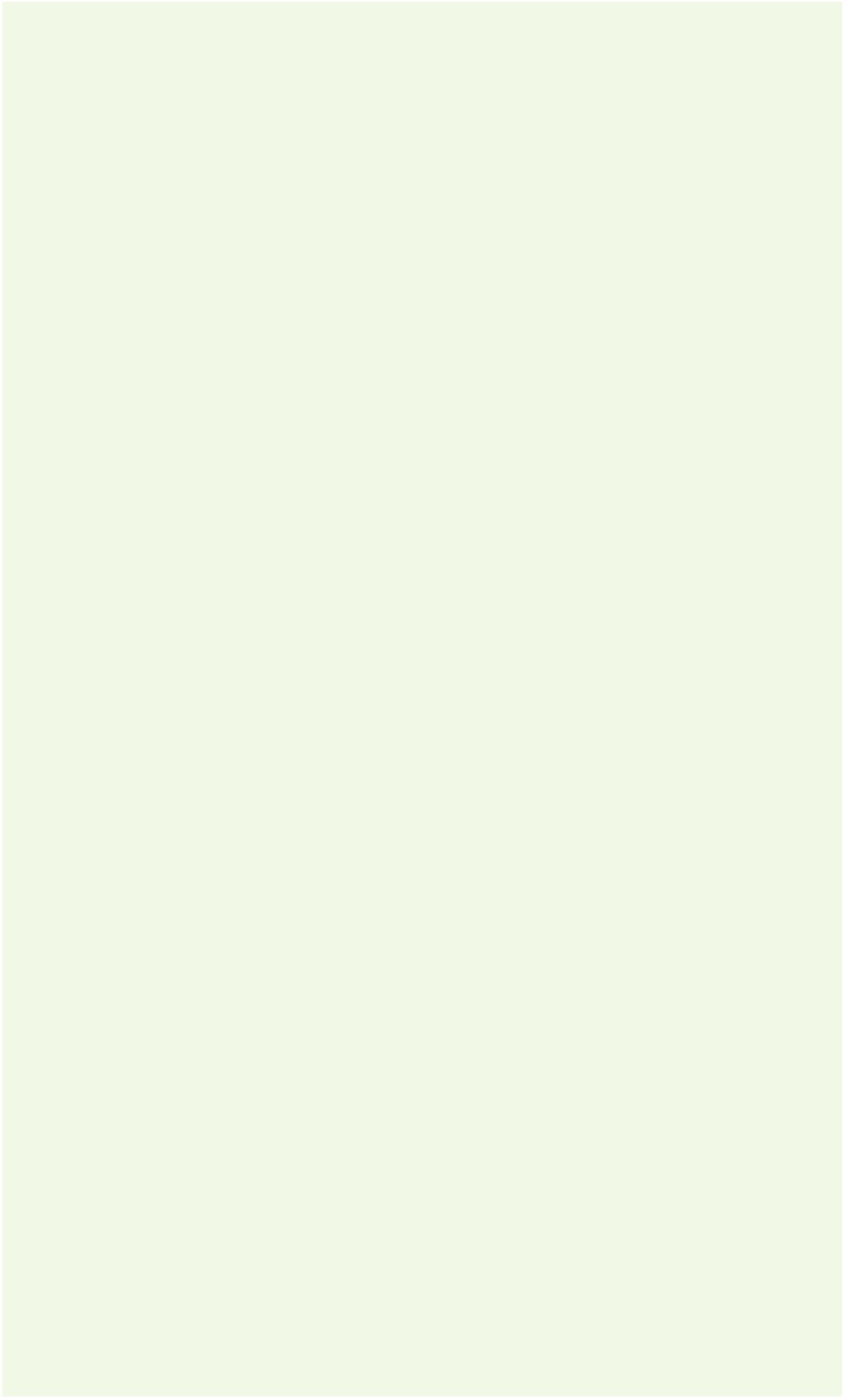 百度文库 - 好好学习，天天向上3. 植牙：将准备好的牙按一定方向植入。4. 固定与调牙合,防止咬合创伤和牙合力负担过大。【 预后判断标准 】1. 疼痛消失，没有感染，不松动，牙功能正常，牙龈附着正常，X 片示牙根无异常透射影，行使功能 5 年以上。【 适应证 】1. 阻生智牙反复引起冠周炎症者；2. 阻生智牙本身有龋坏，引起第二磨牙龋坏、食物嵌塞或因压迫引起第二磨牙远中骨质吸收；3. 因正畸需要时，可考虑拔除；4. 可能为颞下颌关节紊乱综合征诱因的阻生智牙；5. 因完全骨阻生被疑为某些原因不明的神经痛病因者，或可疑为病灶牙者，也应拔除。【 操作步骤 】7. 术后医嘱；牙拔除术【 适应证 】-3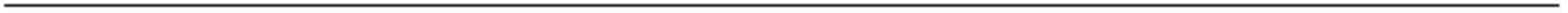 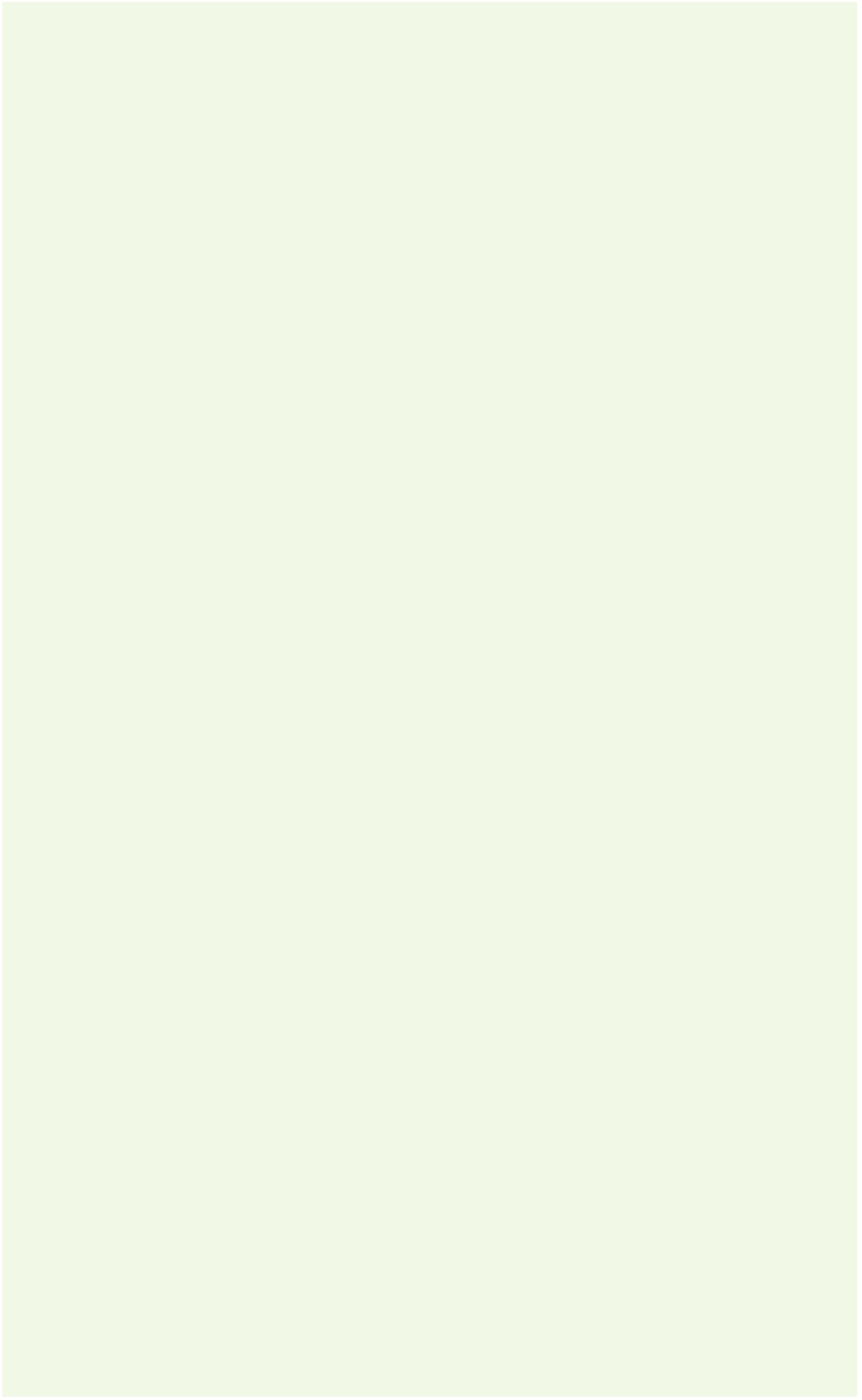 百度文库 - 好好学习，天天向上1. 牙体病：牙体严重广泛龋坏，无法或无条件修复者。2. 根尖病：根尖周围病变，不能用根管治疗及根尖切除等方法保留者。3. 牙周病：晚期牙周病，牙周围骨组织大部分破坏。4. 创伤：因创伤折裂至龈下、或同时有根折。5. 移位或错位牙：影响功能与美观的牙。6. 阻生牙：反复引起冠周炎或引起邻牙龋坏的阻生牙。7. 多生牙：形状异常，影响美观，位置不正，妨碍功能。8. 治疗需要：治疗需要减数正畸牙、放疗前为预防严重并发症而需要拔除的牙。9. 滞留乳牙：影响恒牙正常萌出牙。10. 病灶牙：引起颌面部软组织或骨组织炎症或疑为某些疾病的病灶牙。（1）血友病（2）血小板减少性紫癜；（3）白血病；（4）贫血、急性再生障碍性贫血或中度以上贫血应视为绝对禁忌。2. 心脏病：心功能Ⅲ级者，应视为拔牙禁忌证，心肌梗死和拔牙手术间隔时间应大于 6 个月，术前应使用抗生素。应根据有无自觉症状，血压是否稳定及精神是否紧张来决定；血压如高于 24/时应接受内科治疗。急性肝炎、迁肝活动期以及肝功能严重损害者应暂缓拔牙。5. 肾脏病：-4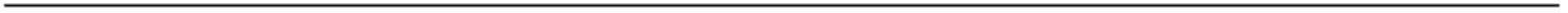 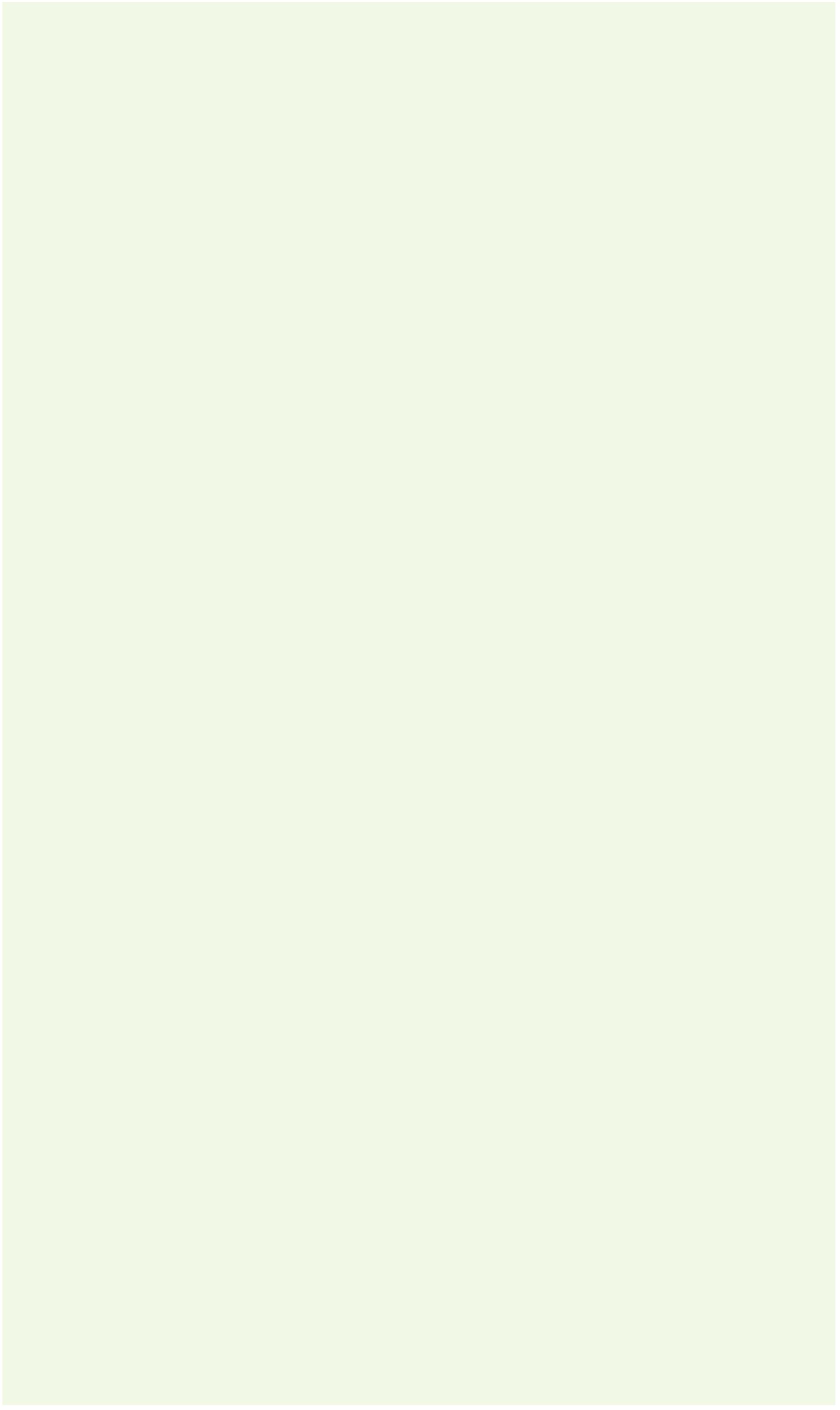 百度文库 - 好好学习，天天向上6. 糖尿病：未控制的糖尿病是拔牙的禁忌证，如血糖控制 160mg%以内，应在术前后予以抗生素。有习惯性流产或早产史者，最好不在妊娠期拔牙，一般妊娠 3～6 个月时拔牙较为安全。基础代谢率低于+20%，脉搏每分钟少于 100 次，方可进行拔牙术。（1）询问病史；3. 手术区处理，进行消毒、隔离；4. 器械准备；8. 安放拔牙钳；-5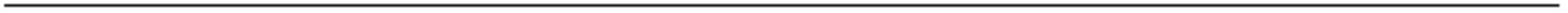 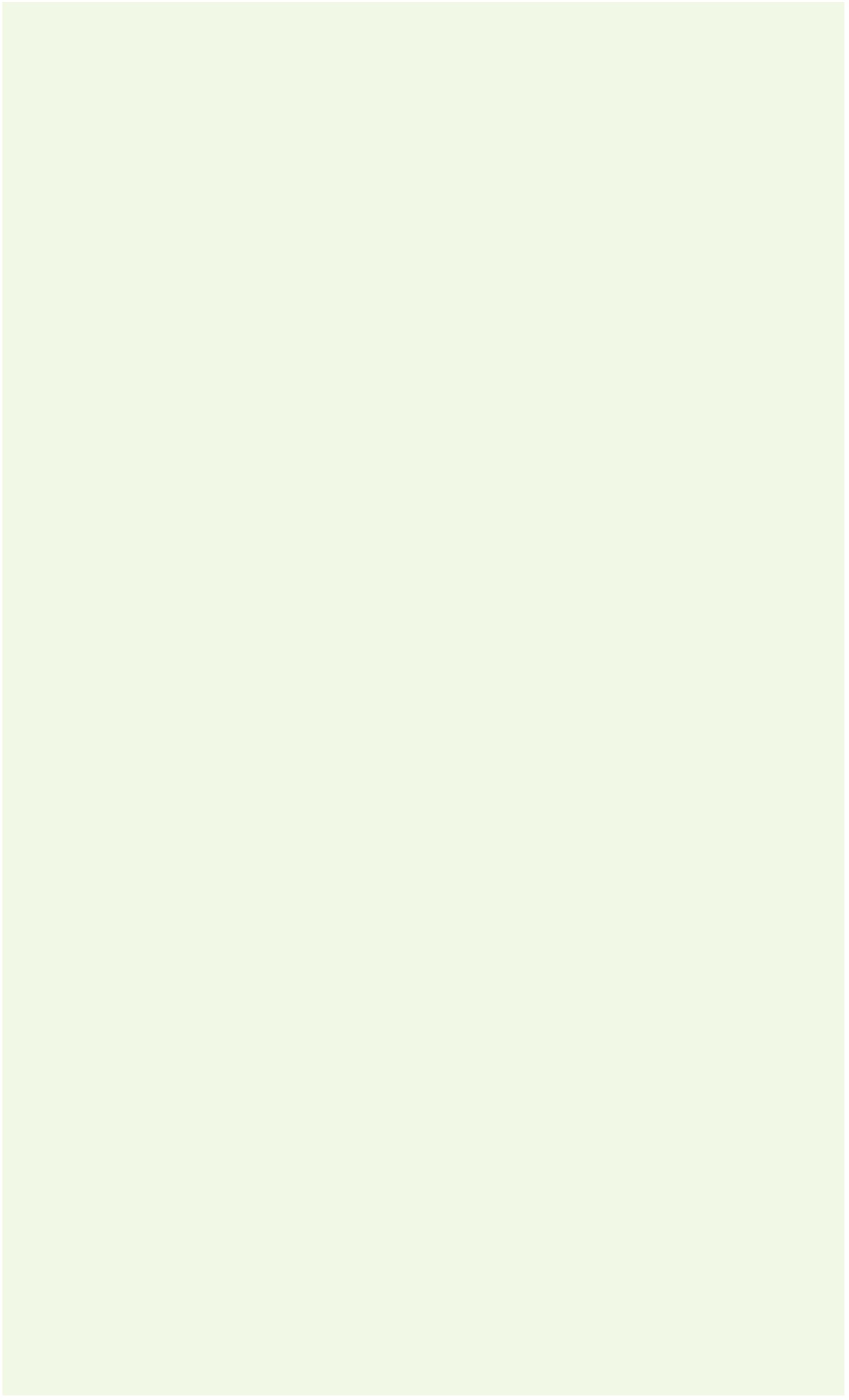 百度文库 - 好好学习，天天向上10. 拔除牙的检查及拔牙创面的处理；11. 拔牙术后医嘱：（1）口头医嘱，预防出血，避免用患侧咀嚼；（2）消炎止痛药物的正确应用。1. 牙折断：对于因技术问题而引起的牙折断，只要掌握正确的方法，2. 牙槽骨折断：去除碎骨片，充分止血，去除过锐边缘。3. 上颌结节折断：应将骨片取出，拉拢缝合。4. 邻牙或对颌牙折断或损伤，严格遵守操作规程。5. 下颌骨骨折：多发生于下颌第三磨牙拔除术，手术中应注意力的恰当使用，劈开时应托好下颌骨，以防万一。6. 颞下颌关节脱位。8. 出血：软组织有较大血管出血时应结扎止血，牙槽窝内出血，可用明胶海绵或骨蜡填塞。1. 拔牙出血：原因绝大多数为局部因素，偶有全身因素引起的出血，可用缝合伤口，加用止血药物止血。-6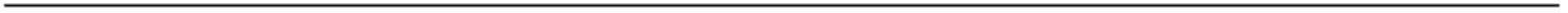 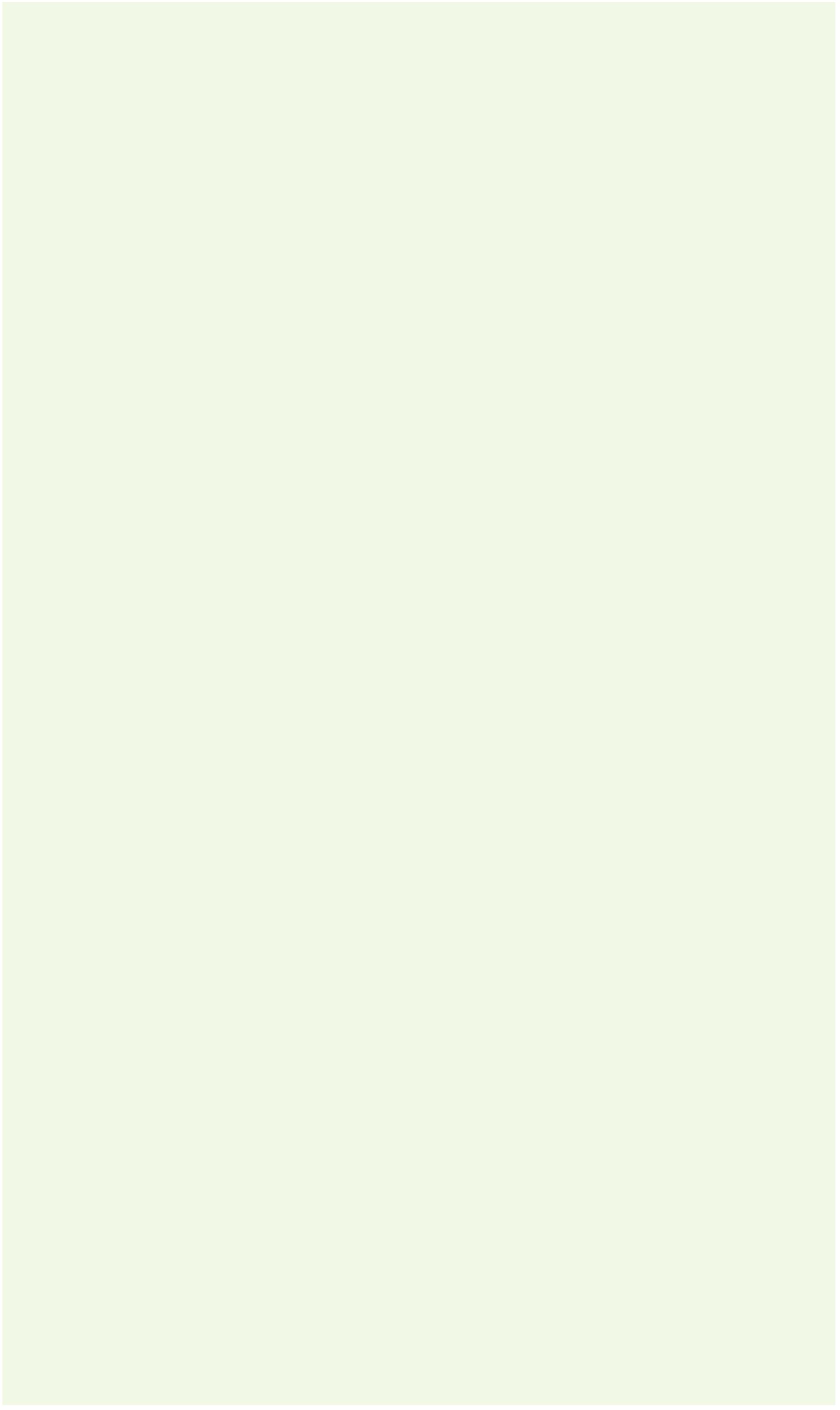 百度文库 - 好好学习，天天向上4. 干槽症：治疗原则为清创，消除感染，促进肉芽生长。-7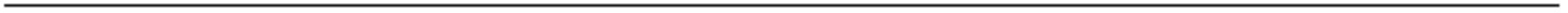 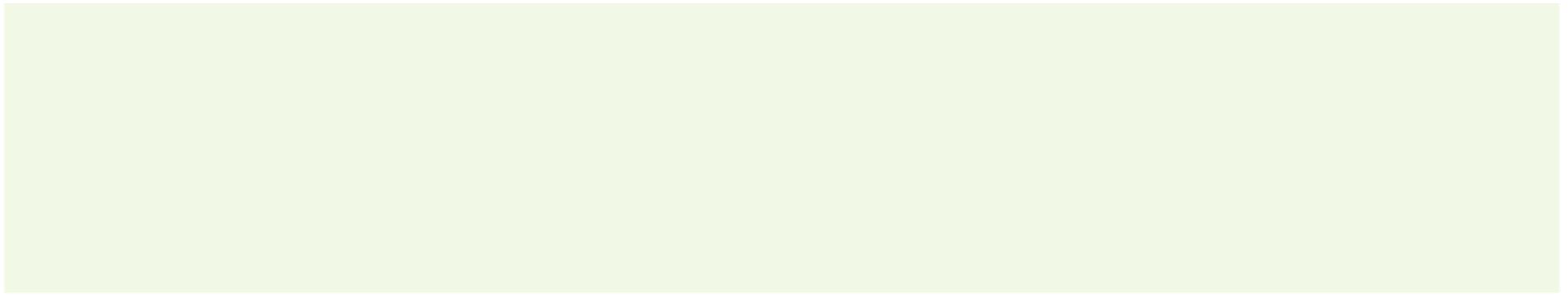 